<Commission>{LIBE}Επιτροπή Πολιτικών Ελευθεριών, Δικαιοσύνης και Εσωτερικών Υποθέσεων</Commission><RefProc>2019/2083(DEC)</RefProc><Date>{21/01/2020}21.1.2020</Date><TitreType>ΓΝΩΜΟΔΟΤΗΣΗ</TitreType><CommissionResp>της Επιτροπής Πολιτικών Ελευθεριών, Δικαιοσύνης και Εσωτερικών Υποθέσεων</CommissionResp><CommissionInt>προς την Επιτροπή Ελέγχου του Προϋπολογισμού</CommissionInt><Titre>σχετικά με την απαλλαγή όσον αφορά την εκτέλεση του προϋπολογισμού του Ευρωπαϊκού Οργανισμού Συνοριοφυλακής και Ακτοφυλακής για το οικονομικό έτος 2018</Titre><DocRef>(2019/2083(DEC))</DocRef>Συντάκτρια γνωμοδότησης: <Depute>Roberta Metsola</Depute>PA_NonLegΠΡΟΤΑΣΕΙΣΗ Επιτροπή Πολιτικών Ελευθεριών, Δικαιοσύνης και Εσωτερικών Υποθέσεων καλεί την Επιτροπή Ελέγχου του Προϋπολογισμού, που είναι αρμόδια επί της ουσίας, να συμπεριλάβει στην πρόταση ψηφίσματός της τις ακόλουθες προτάσεις:1.	τονίζει τον σημαντικό ρόλο που διαδραματίζει ο Ευρωπαϊκός Οργανισμός Συνοριοφυλακής και Ακτοφυλακής (στο εξής «ο Οργανισμός»), ο οποίος συνήθως αποκαλείται Frontex, στην προώθηση, τον συντονισμό και την ανάπτυξη της ευρωπαϊκής ολοκληρωμένης διαχείρισης των συνόρων με πλήρη σεβασμό των θεμελιωδών δικαιωμάτων·2.	εκφράζει την ικανοποίησή του για το γεγονός ότι το Ελεγκτικό Συνέδριο χαρακτήρισε νόμιμες και κανονικές, από κάθε ουσιώδη πλευρά, τις υποκείμενες πράξεις των ετήσιων λογαριασμών του Οργανισμού για το οικονομικό έτος 2018, και για το γεγονός ότι οι λογαριασμοί αυτοί παρέχουν εύλογη εικόνα της οικονομικής κατάστασής του στις 31 Δεκεμβρίου 2018· 3.	σημειώνει ότι ο προϋπολογισμός του Οργανισμού αυξήθηκε ελαφρώς, ανερχόμενος σε 289 εκατομμύρια EUR (που αντιπροσωπεύει αύξηση κατά 2 %), από τα οποία 171 εκατομμύρια EUR ή το 59 % διατέθηκε για συμφωνίες χρηματοδότησης με συνεργαζόμενες χώρες για επιχειρησιακές δραστηριότητες· υπενθυμίζει ότι το διοικητικό συμβούλιο μείωσε τον αρχικό προϋπολογισμό για το 2018 κατά 31,5 εκατομμύρια EUR μέσω δύο διορθωτικών προϋπολογισμών, προκειμένου να ανταποκριθεί στις μικρότερες ανάγκες που συνδέονταν με προκλήσεις στον τομέα των προσλήψεων και την εξοικονόμηση πόρων στους τομείς της επιστροφής και της επιχειρησιακής αντίδρασης· υπενθυμίζει το γεγονός ότι ο στόχος των ασφαλέστερων συνόρων στην Ένωση είναι ουσιαστικής σημασίας για τη διασφάλιση της ασφάλειας των πολιτών της Ένωσης και των υπηκόων τρίτων χωρών·4.	τονίζει ότι ο Οργανισμός κατάφερε να αυξήσει σημαντικά το προσωπικό του από 526 σε 630 άτομα (αύξηση κατά 20 %) το 2018· εκφράζει, ωστόσο, την απογοήτευσή του για το γεγονός ότι δεν πέτυχε τον αριθμό των 760 θέσεων που είχαν εγκριθεί στον πίνακα προσωπικού για το 2018· εκφράζει την ανησυχία του για την υψηλή εναλλαγή προσωπικού και τις συνεχείς δυσκολίες που αντιμετωπίζει ο Οργανισμός στην ανεύρεση κατάλληλων υποψηφίων· αναγνωρίζει ότι ο χαμηλός διορθωτικός συντελεστής που εφαρμόζεται στους μισθούς συμβάλλει στο πρόβλημα και, ως εκ τούτου, εκφράζει την ικανοποίησή του για την πρόθεση του Οργανισμού να εξετάσει το ενδεχόμενο λήψης κοινωνικών μέτρων για την αντιμετώπιση του προβλήματος· υπενθυμίζει στον Οργανισμό ότι είναι σημαντική η τήρηση του κανονισμού υπηρεσιακής κατάστασης των υπαλλήλων της Ευρωπαϊκής Ένωσης και του καθεστώτος που εφαρμόζεται στο λοιπό προσωπικό της Ευρωπαϊκής Ένωσης, που προσφέρουν την απαραίτητη ευελιξία για να λαμβάνονται υπόψη οι συνθήκες που επικρατούν στην αγορά εργασίας της Ένωσης κατά την πρόσληψη μονίμων υπαλλήλων, προκειμένου να καλύπτονται οι ειδικές ανάγκες των θεσμικών οργάνων· σημειώνει ότι, μετά από επανειλημμένες εκκλήσεις του Κοινοβουλίου, αυξήθηκε το προσωπικό για τον Υπεύθυνο Θεμελιωδών Δικαιωμάτων (FRO) και προβλέπονται περισσότερες προσλήψεις· καλεί επιτακτικά τον Οργανισμό να εξασφαλίσει ότι ο Υπεύθυνος Θεμελιωδών Δικαιωμάτων έχει επαρκείς πόρους και προσωπικό, ειδικότερα δε για την περαιτέρω διαμόρφωση και εφαρμογή της στρατηγικής του Οργανισμού με σκοπό την παρακολούθηση και τη διασφάλιση της προστασίας των θεμελιωδών δικαιωμάτων· σημειώνει ότι το Ελεγκτικό Συνέδριο έχει διαπιστώσει μια οριζόντια τάση σε όλους τους οργανισμούς όσον αφορά τη χρήση εξωτερικού προσωπικού που προσλαμβάνεται με καθήκοντα παροχής συμβουλών σε θέματα ΤΠ· ζητεί να αντιμετωπιστεί η εξάρτηση από εξωτερικές προσλήψεις στον σημαντικό αυτόν τομέα· σημειώνει τις προσπάθειες που καταβάλλει ο Οργανισμός για την προώθηση των προσφερόμενων θέσεων εργασίας μέσω επιγραμμικών διαύλων επικοινωνίας και καλεί τον Οργανισμό να δημοσιεύει προκηρύξεις κενής θέσης στον ιστότοπο της Ευρωπαϊκής Υπηρεσίας Επιλογής Προσωπικού ώστε να αυξηθεί η προβολή τους·5.	σημειώνει το συνεχιζόμενα υψηλό επίπεδο των μεταφορών πιστώσεων στο 2019 (83 εκατομμύρια EUR ή 29 %) και των προς μεταφορά πιστώσεων που ακυρώθηκαν (11 εκατομμύρια EUR ή 12 %), το οποίο συνδέεται με τις προκλήσεις όσον αφορά την τήρηση του πίνακα προσωπικού, την καθυστέρηση στην έναρξη της κατασκευής των νέων εγκαταστάσεων, τον πολυετή χαρακτήρα των έργων ΤΠΕ, και με το γεγονός ότι οι συνεργαζόμενες χώρες υπερεκτιμούν την κλίμακα και το κόστος των δραστηριοτήτων· εκφράζει τις ανησυχίες του όσον αφορά το μέρος του προϋπολογισμού που δεν κατέστη δυνατό να απορροφηθεί από τον Οργανισμό λόγω προσαρμογών στις επιχειρησιακές αποστολές που προέκυψαν προς το τέλος του οικονομικού έτους 2018· αναμένει ότι η διαχείριση του κινδύνου θα βελτιωθεί με την έναρξη ισχύος του κανονισμού (ΕΕ) 2019/1896· αναμένει από τον Οργανισμό και τα συνεργαζόμενα κράτη να βελτιώσουν τις εκτιμήσεις τους όσον αφορά τον προϋπολογισμό, ώστε να μειωθούν οι μεταφορές το 2019· εκφράζει την ικανοποίησή του για το γεγονός ότι ο Οργανισμός ενέκρινε νέες κανονιστικές διατάξεις για την καταγγελία δυσλειτουργιών, δρομολόγησε νέο απλουστευμένο σύστημα χρηματοδότησης, εισήγαγε ένα σύστημα κατασταλτικών ελέγχων για όλα τα είδη δαπανών και τροποποίησε το σύστημά του για τους προληπτικούς ελέγχους· θεωρεί ωστόσο λυπηρό το γεγονός ότι, από το 2014, το Ελεγκτικό Συνέδριο επανειλημμένα αναφέρει ότι οι δαπάνες των οποίων την επιστροφή ζητούν οι συνεργαζόμενες χώρες δεν τεκμηριώνονται πάντοτε με τιμολόγια ή άλλα αποδεικτικά, εντούτοις επιστρέφονται· σημειώνει τα μέτρα που έλαβε ο Οργανισμός για την αντιμετώπιση αυτού του ζητήματος, όμως προτρέπει τον Οργανισμό να ανταποκριθεί με επάρκεια στις παρατηρήσεις του Ελεγκτικού Συνεδρίου σχετικά με τη νομιμότητα και κανονικότητα των πράξεων, δεδομένου ότι οι δαπάνες που σχετίζονται με εξοπλισμό ανήλθαν σε 60 εκατομμύρια EUR, ήτοι στο 35 % των επιχειρησιακών δαπανών του Οργανισμού το 2018·6.	καλεί τον Οργανισμό να ασκεί αυστηρή δημοσιονομική διαχείριση όσον αφορά τις συμβάσεις, μεταξύ άλλων ενισχύοντας τις εκ των προτέρων επαληθεύσεις και επαναφέροντας τις εκ των υστέρων επαληθεύσεις, προκειμένου να διασφαλίζεται ότι επιστρέφονται μόνο τεκμηριωμένες δαπάνες, και κατ’ επέκταση να αποφεύγεται ο διασκορπισμός χρηματοδοτικών πόρων που διατίθενται στο πλαίσιο του προϋπολογισμού της Ένωσης· υπενθυμίζει στον Οργανισμό, στο πλαίσιο αυτό, ότι, μολονότι η σύμβαση-πλαίσιο δεν απαιτεί αγορά μέχρι τη μέγιστη αξία της σύμβασης, η σημαντική διαφορά μεταξύ της μέγιστης αξίας της σύμβασης σε μια διαδικασία σύναψης σύμβασης το 2018 (8 εκατομμύρια EUR) και της επιλεγείσας προσφοράς (5,8 εκατομμύρια EUR) θα μπορούσε να αποτελέσει σημαντικό κίνδυνο για τη χρηστή δημοσιονομική διαχείριση·7.	καλεί τον Οργανισμό να λάβει διορθωτικά μέτρα σε σχέση με όλες τις εκκρεμείς παρατηρήσεις του Ελεγκτικού Συνεδρίου, συμπεριλαμβανομένης της έγκρισης και εφαρμογής μιας πολιτικής για τις ευαίσθητες θέσεις, σύμφωνα με τα δικά του πρότυπα εσωτερικού ελέγχου·8.	υπενθυμίζει την παρατήρηση του Ελεγκτικού Συνεδρίου ότι, από το 2015, υφίσταται κίνδυνος διπλής χρηματοδότησης από το Ταμείο Εσωτερικής Ασφάλειας, που διαχειρίζεται η Επιτροπή, και από χρηματοδοτικούς πόρους του Οργανισμού, ο οποίος δεν έχει αντιμετωπιστεί· ζητεί, για τον σκοπό αυτό, την εφαρμογή διορθωτικών μέτρων χωρίς περαιτέρω καθυστέρηση·9.	καλεί τον Οργανισμό να δώσει συνέχεια στην εκκρεμούσα σύσταση σχετικά με τις ηλεκτρονικές δημόσιες συμβάσεις, και συγκεκριμένα για τη θέσπιση της ηλεκτρονικής υποβολής προσφορών, χωρίς χρονοτριβή·10.	επισημαίνει την έλλειψη πληροφοριών σχετικά με την ισόρροπη εκπροσώπηση των φύλων στο προσωπικό του Οργανισμού· τονίζει και πάλι ότι εξακολουθεί να παρατηρείται σημαντική ανισορροπία όσον αφορά την εκπροσώπηση των φύλων στο διοικητικό συμβούλιο του Οργανισμού· ζητεί επιτακτικά να διορθωθεί η ανισορροπία αυτή το συντομότερο δυνατόν· καλεί, κατά συνέπεια, τον Οργανισμό να υπενθυμίζει προορατικά στα κράτη μέλη τη σημασία της ισόρροπης εκπροσώπησης των φύλων, και καλεί τα κράτη μέλη να διασφαλίζουν την ισόρροπη εκπροσώπηση των φύλων κατά τον διορισμό των μελών τους στο διοικητικό συμβούλιο του Οργανισμού·11.	καλεί και πάλι τον Οργανισμό να ασκεί τις δραστηριότητές του με μεγαλύτερη διαφάνεια· χαιρετίζει τη δημιουργία ειδικής ενότητας στον ιστότοπό του για την πρόσβαση του κοινού σε έγγραφα· παροτρύνει τον Οργανισμό να δημιουργήσει μητρώο εγγράφων, κάτι το οποίο υποχρεούται εκ του νόμου να διαθέτει δυνάμει του κανονισμού (ΕΚ) αριθ. 1049/2001· 12.	θεωρεί ότι ο Οργανισμός θα πρέπει να παρέχει προορατικά πληροφορίες σχετικά με τις επιχειρησιακές δραστηριότητές του· καλεί τον Οργανισμό να παρουσιαστεί ενώπιον της Επιτροπής Πολιτικών Ελευθεριών, Δικαιοσύνης και Εσωτερικών Υποθέσεων για να εκπληρώσει τις ειδικές υποχρεώσεις του όσον αφορά την υποβολή εκθέσεων στους βουλευτές του Ευρωπαϊκού Κοινοβουλίου παρέχοντας τακτικά λεπτομερείς ενημερώσεις· καλεί τον Οργανισμό να υποβάλει την έκθεση σχετικά με την πρακτική εφαρμογή του κανονισμού (ΕΕ) αριθ. 656/2014 για το 2018, δεδομένου ότι υποχρεούται νομικά να το πράξει, και να παρέχει στο μέλλον πιο συγκεκριμένες πληροφορίες, ώστε να είναι δυνατή η ορθή αξιολόγηση των δραστηριοτήτων του Οργανισμού στη θάλασσα.ΠΛΗΡΟΦΟΡΙΕΣ ΓΙΑ ΤΗΝ ΕΓΚΡΙΣΗ ΣΤΗ ΓΝΩΜΟΔΟΤΙΚΗ ΕΠΙΤΡΟΠΗΤΕΛΙΚΗ ΨΗΦΟΦΟΡΙΑ ΜΕ ΟΝΟΜΑΣΤΙΚΗ ΚΛΗΣΗ ΣΤΗ ΓΝΩΜΟΔΟΤΙΚΗ ΕΠΙΤΡΟΠΗΥπόμνημα των χρησιμοποιούμενων συμβόλων:+	:	υπέρ-	:	κατά0	:	αποχήΕυρωπαϊκό Κοινοβούλιο2019-2024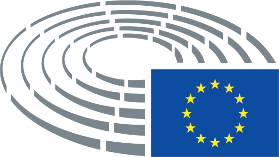 Ημερομηνία έγκρισης13.1.2020Αποτέλεσμα της τελικής ψηφοφορίας+:–:0:478247824782Βουλευτές παρόντες κατά την τελική ψηφοφορίαΚωνσταντίνος Αρβανίτης, Malik Azmani, Pietro Bartolo, Nicolas Bay, Vladimír Bilčík, Vasile Blaga, Saskia Bricmont, Damien Carême, Caterina Chinnici, Tudor Ciuhodaru, Clare Daly, Lena Düpont, Cornelia Ernst, Sylvie Guillaume, Balázs Hidvéghi, Evin Incir, Sophia in ‘t Veld, Patryk Jaki, Assita Kanko, Fabienne Keller, Moritz Körner, Alice Kuhnke, Jeroen Lenaers, Juan Fernando López Aguilar, Roberta Metsola, Javier Moreno Sánchez, Maite Pagazaurtundúa, Κώστας Παπαδάκης, Nicola Procaccini, Emil Radev, Paulo Rangel, Terry Reintke, Ralf Seekatz, Michal Šimečka, Birgit Sippel, Sylwia Spurek, Tineke Strik, Ramona Strugariu, Tom Vandendriessche, Bettina Vollath, Ann Widdecombe, Elena Yoncheva, Javier ZarzalejosΚωνσταντίνος Αρβανίτης, Malik Azmani, Pietro Bartolo, Nicolas Bay, Vladimír Bilčík, Vasile Blaga, Saskia Bricmont, Damien Carême, Caterina Chinnici, Tudor Ciuhodaru, Clare Daly, Lena Düpont, Cornelia Ernst, Sylvie Guillaume, Balázs Hidvéghi, Evin Incir, Sophia in ‘t Veld, Patryk Jaki, Assita Kanko, Fabienne Keller, Moritz Körner, Alice Kuhnke, Jeroen Lenaers, Juan Fernando López Aguilar, Roberta Metsola, Javier Moreno Sánchez, Maite Pagazaurtundúa, Κώστας Παπαδάκης, Nicola Procaccini, Emil Radev, Paulo Rangel, Terry Reintke, Ralf Seekatz, Michal Šimečka, Birgit Sippel, Sylwia Spurek, Tineke Strik, Ramona Strugariu, Tom Vandendriessche, Bettina Vollath, Ann Widdecombe, Elena Yoncheva, Javier ZarzalejosΚωνσταντίνος Αρβανίτης, Malik Azmani, Pietro Bartolo, Nicolas Bay, Vladimír Bilčík, Vasile Blaga, Saskia Bricmont, Damien Carême, Caterina Chinnici, Tudor Ciuhodaru, Clare Daly, Lena Düpont, Cornelia Ernst, Sylvie Guillaume, Balázs Hidvéghi, Evin Incir, Sophia in ‘t Veld, Patryk Jaki, Assita Kanko, Fabienne Keller, Moritz Körner, Alice Kuhnke, Jeroen Lenaers, Juan Fernando López Aguilar, Roberta Metsola, Javier Moreno Sánchez, Maite Pagazaurtundúa, Κώστας Παπαδάκης, Nicola Procaccini, Emil Radev, Paulo Rangel, Terry Reintke, Ralf Seekatz, Michal Šimečka, Birgit Sippel, Sylwia Spurek, Tineke Strik, Ramona Strugariu, Tom Vandendriessche, Bettina Vollath, Ann Widdecombe, Elena Yoncheva, Javier ZarzalejosΚωνσταντίνος Αρβανίτης, Malik Azmani, Pietro Bartolo, Nicolas Bay, Vladimír Bilčík, Vasile Blaga, Saskia Bricmont, Damien Carême, Caterina Chinnici, Tudor Ciuhodaru, Clare Daly, Lena Düpont, Cornelia Ernst, Sylvie Guillaume, Balázs Hidvéghi, Evin Incir, Sophia in ‘t Veld, Patryk Jaki, Assita Kanko, Fabienne Keller, Moritz Körner, Alice Kuhnke, Jeroen Lenaers, Juan Fernando López Aguilar, Roberta Metsola, Javier Moreno Sánchez, Maite Pagazaurtundúa, Κώστας Παπαδάκης, Nicola Procaccini, Emil Radev, Paulo Rangel, Terry Reintke, Ralf Seekatz, Michal Šimečka, Birgit Sippel, Sylwia Spurek, Tineke Strik, Ramona Strugariu, Tom Vandendriessche, Bettina Vollath, Ann Widdecombe, Elena Yoncheva, Javier ZarzalejosΑναπληρωτές παρόντες κατά την τελική ψηφοφορίαDamian Boeselager, Patrick Breyer, Delara Burkhardt, Lucia Ďuriš Nicholsonová, Monika Hohlmeier, Beata Kempa, Kris Peeters, Robert Roos, Miguel Urbán Crespo, Loránt Vincze, Petar Vitanov, Axel Voss, Maria WalshDamian Boeselager, Patrick Breyer, Delara Burkhardt, Lucia Ďuriš Nicholsonová, Monika Hohlmeier, Beata Kempa, Kris Peeters, Robert Roos, Miguel Urbán Crespo, Loránt Vincze, Petar Vitanov, Axel Voss, Maria WalshDamian Boeselager, Patrick Breyer, Delara Burkhardt, Lucia Ďuriš Nicholsonová, Monika Hohlmeier, Beata Kempa, Kris Peeters, Robert Roos, Miguel Urbán Crespo, Loránt Vincze, Petar Vitanov, Axel Voss, Maria WalshDamian Boeselager, Patrick Breyer, Delara Burkhardt, Lucia Ďuriš Nicholsonová, Monika Hohlmeier, Beata Kempa, Kris Peeters, Robert Roos, Miguel Urbán Crespo, Loránt Vincze, Petar Vitanov, Axel Voss, Maria WalshΑναπληρωτές (άρθρο 209 παράγραφος 7 του Κανονισμού) παρόντες κατά την τελική ψηφοφορίαLukas MandlLukas MandlLukas MandlLukas Mandl47+PPEVladimír Bilčík, Vasile Blaga, Lena Düpont, Balázs Hidvéghi, Monika Hohlmeier, Jeroen Lenaers, Lukas Mandl, Roberta Metsola, Kris Peeters, Emil Radev, Paulo Rangel, Ralf Seekatz, Loránt Vincze, Axel Voss, Maria Walsh, Javier ZarzalejosS&DPietro Bartolo, Delara Burkhardt, Caterina Chinnici, Tudor Ciuhodaru, Sylvie Guillaume, Evin Incir, Juan Fernando López Aguilar, Javier Moreno Sánchez, Birgit Sippel, Sylwia Spurek, Petar Vitanov, Bettina Vollath, Elena YonchevaRENEWMalik Azmani, Sophia in 't Veld, Fabienne Keller, Moritz Körner, Maite Pagazaurtundúa, Michal Šimečka, Ramona StrugariuVERTS/ALEDamian Boeselager, Patrick Breyer, Saskia Bricmont, Damien Carême, Alice Kuhnke, Terry Reintke, Tineke StrikECRLucia Ďuriš Nicholsonová, Patryk Jaki, Assita Kanko, Beata Kempa8-IDNicolas Bay, Tom VandendriesscheECRRobert RoosGUE/NGLΚωνσταντίνος Αρβανίτης, Clare Daly, Miguel Urbán CrespoNIΚώστας Παπαδάκης, Ann Widdecombe20ECRNicola ProcacciniGUE/NGLCornelia Ernst